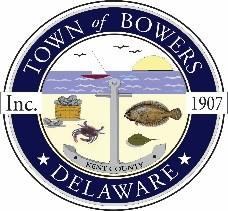 Town of Bowers3357 Main St., Frederica, DE19946(302)572-9000
Bowersbeach.delaware.govAGENDAMonday, March 20, 2023Council Working Session to be brought to order at 7:00pmApprove any previous minutes Join Zoom Meetinghttps://us02web.zoom.us/j/88984980529?pwd=a2FDL2MyM3UxOVpoWENqdFF0eDYrQT09Meeting ID: 889 8498 0529Passcode: 725194